Проведение мероприятий в сфере электронной коммерции и ритейла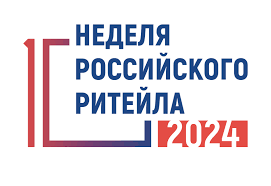 Министерство агропромышленного комплекса и торговли Архангельской области информирует Вас о том, что в 2024 году запланировано проведение мероприятий в сфере электронной коммерции и ритейла (далее – мероприятия), организованных Российской Ассоциацией экспертов рынка ритейла при поддержке Министерства промышленности и торговли Российской Федерации.Основная задача мероприятий заключается в обсуждении перспектив и трендов развития розничной торговли, актуальных проблем отрасли и вариантов их решения, а также рассмотрение необходимых мер поддержки потребительского рынка.Ежегодно на мероприятиях принимают участие представители федеральных и региональных розничных сетей и предприятий электронной торговли, сервисные компании, поставщики оборудования, представители банковского сектора, федеральные и региональные органы власти, отраслевые объединения ритейла и производители.